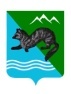 П О С Т А Н О В Л Е Н И ЕАДМИНИСТРАЦИИ СОБОЛЕВСКОГО МУНИЦИПАЛЬНОГО     РАЙОНА   КАМЧАТСКОГО КРАЯ22  января  2021                                 с. Соболево                                  №16 О внесении изменений в постановление администрации Соболевского муниципального района от 15.07.2020 №160 «О создании, хранении, использовании и восполнении резерва материальных ресурсов для ликвидации чрезвычайных ситуаций природного и техногенного характера, а также для целей гражданской обороны на территории Соболевского муниципального района          В целях устранения  выявленной  технической ошибкиАДМИНИСТРАЦИЯ ПОСТАНОВЛЯЕТ:       1.Внести в постановление администрации Соболевского муниципального района от 15.07.2020 №160 «О создании, хранении, использовании и восполнении резерва материальных ресурсов для ликвидации чрезвычайных ситуаций природного и техногенного характера, а также для целей гражданской обороны на территории Соболевского муниципального района» следующие изменения:1.1.В  пункте 10 слова «№99 от 21.11.2014г.»  заменить на слова                    «№263 от 21.11.2014».     2. Управлению делами администрации Соболевского муниципального района направить настоящее постановление для размещения на официальном сайте Соболевского муниципального района в информационно-телекоммуникационной сети Интернет.     3. Настоящее постановление вступает в силу после его официального опубликования (обнародования) и распространяется на правоотношения, возникшие  с 24 июля 2020 года.Глава Соболевского муниципального района    		          В.И. Куркин 